附件2综合许可凭证样式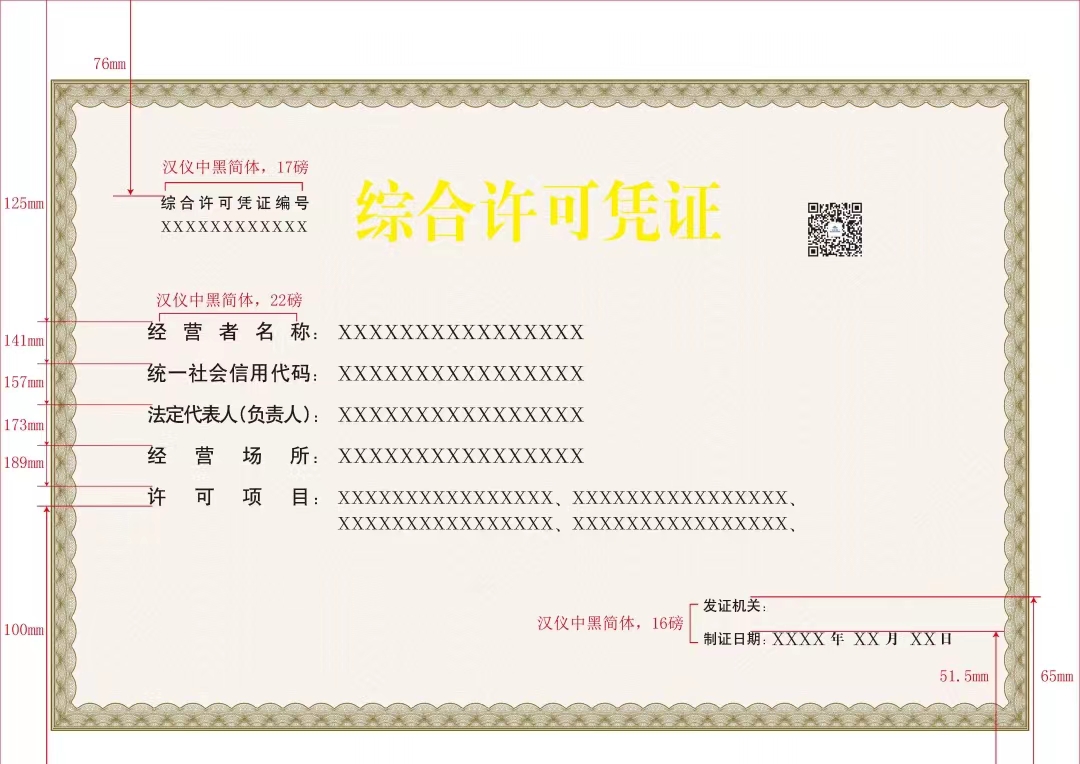 